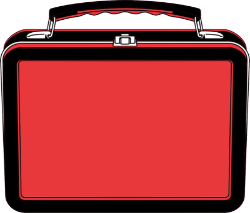 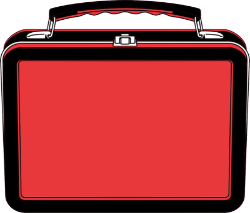 AS PART OF THE FEDERAL NUTRITION PROGRAM, STARTING JUNE 23, 2021 to AUGUST 11, 2021HIGH POINT REGIONAL HIGH SCHOOLWILL HAVE FREE BREAKFAST AND LUNCH AVAILABLE FOR PICK-UP AT THE FRONT ENTRANCE OF THE SCHOOL EACH WEDNESDAY FROM 10:00AM TO 11:30AMSTUDENTS REGARDLESS OF WHICH SCHOOL THEY ATTEND (18-YEARS AND YOUNGER OR HAVE AN IEP UP TO 21-YEARS OLD) ARE ELIGIBLE TO PICK-UP FIVE BREAKFASTS AND FIVE LUNCHES FOR EACH STUDENT EVERY WEDNESDAY. PREORDERING IS REQUIRED TO ENSURE WE HAVE ENOUGH FOR EVERYONE – PLEASE USE THE FOLLOWING LINK TO ORDER:  https://forms.gle/F86bZQF1CEAYegYp7  ONCE ORDERED YOU ARE ON THE LIST FOR THE ENTIRE SUMMER!